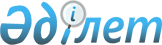 О внесении изменений в постановление Правительства Республики Казахстан от 29 апреля 2011 года № 462 "О Национальном морском перевозчике"Постановление Правительства Республики Казахстан от 28 апреля 2017 года № 233
      Правительство Республики Казахстан ПОСТАНОВЛЯЕТ:
      1. Внести в постановление Правительства Республики Казахстан от 29 апреля 2011 года № 462 "О Национальном морском перевозчике" (САПП Республики Казахстан, 2011 г., № 35, ст. 426) следующие изменения:
      пункт 1 изложить в следующей редакции:
      "1. Определить Национальным морским перевозчиком товарищество с ограниченной ответственностью "Национальная морская судоходная компания "Казмортрансфлот".";
      пункт 2 исключить.
      2. Настоящее постановление вводится в действие по истечении десяти календарных дней после дня его первого официального опубликования.
					© 2012. РГП на ПХВ «Институт законодательства и правовой информации Республики Казахстан» Министерства юстиции Республики Казахстан
				
      Премьер-Министр
Республики Казахстан

 Б. Сагинтаев
